Robins Homework14th January 2022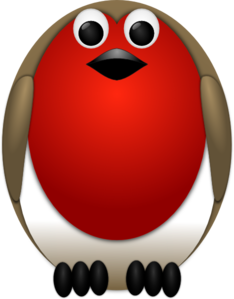 
Tasks
Maths – Do a survey of your family at home and find out what their favourite woodland animal is.  Can you create a tally chart and then a pictogram to display your data?  Think about all our learning over the past two weeks on tally charts and pictograms!English –  Write a recount of our outdoor day on Tuesday.  Tell me what you learnt and what your best part of the day was.Topic - What are the main things that have happened in your life? Create a timeline of events and dates for your live including birth, starting Carleton Green, going into Year 1, going into Year 2 etc.Reading –  Read your school reading book at home and ask a grown up to write in your reading record.  Try and read a little bit every night.Times tables - 
Y2’s - Times tables rockstars https://ttrockstars.com/beta/ 
Y1’s – Login to Numbots IDL - three sessions of IDL to be completed at home.  Remember your username is your surname followed by the initial of your first name @ the school postcode eg boyds@fy67tf and your password is pass.  Spellings
Group 1: clan, clam, clap, clog, clubGroup 2: air, chair, fair, hair, lair, pair, stair, cairnGroup 3: rehearse, research, search, unheard, yearn, earthquake, earthworm, heard